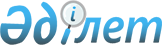 Об утверждении государственного образовательного заказа на подготовку специалистов с высшим и послевузовским образованием, а также с техническим
и профессиональным, послесредним образованием в организациях образования, финансируемых из республиканского бюджета (за исключением организаций образования, осуществляющих подготовку специалистов для Вооруженных сил, других войск и воинских формирований, а также специальных государственных органов), на 2013-2014 учебный годПостановление Правительства Республики Казахстан от 20 мая 2013 года № 500

      В соответствии с подпунктом 4) статьи 4 Закона Республики Казахстан от 27 июля 2007 года «Об образовании» Правительство Республики Казахстан ПОСТАНОВЛЯЕТ:



      1. Утвердить прилагаемые:



      1) государственный образовательный заказ на подготовку специалистов с высшим образованием в организациях образования, финансируемых из республиканского бюджета, на 2013–2014 учебный год;



      2) государственный образовательный заказ на подготовку специалистов с послевузовским образованием в организациях образования, финансируемых из республиканского бюджета, на 2013–2014 учебный год;



      3) государственный образовательный заказ на подготовку специалистов с техническим и профессиональным образованием в организациях образования, финансируемых из республиканского бюджета, на 2013–2014 учебный год;



      4) государственный образовательный заказ на подготовку специалистов с послесредним образованием в организациях образования, финансируемых из республиканского бюджета, на 2013–2014 учебный год.



      2. Министерству образования и науки Республики Казахстан совместно с заинтересованными государственными органами принять меры по размещению утвержденного государственного образовательного заказа на подготовку специалистов с высшим и послевузовским образованием, а также с техническим и профессиональным, послесредним образованием в организациях образования, финансируемых из республиканского бюджета.



      3. Настоящее постановление вводится в действие по истечении десяти календарных дней после первого официального опубликования.      Премьер-Министр

      Республики Казахстан                       С. Ахметов

Утвержден         

постановлением Правительства

Республики Казахстан    

от 20 мая 2013 года № 500 

             Государственный образовательный заказ

на подготовку специалистов с высшим образованием в организациях

     образования, финансируемых из республиканского бюджета,

                     на 2013–2014 учебный год      Сноска. Государственный образовательный заказ с изменениями, внесенными постановлениями Правительства РК от 25.11.2013 № 1256 (вводится в действие со дня официального опубликования); от 10.11.2014 № 1192.

       Государственный образовательный заказ на подготовку

     специалистов с высшим образованием в учебных заведениях

    Агентства Республики Казахстан по борьбе с экономической и

 коррупционной преступностью (финансовая полиция) на 2013–2014

                                 учебный год

       Государственный образовательный заказ на подготовку

     специалистов с высшим образованием в учебных заведениях

 Министерства внутренних дел Республики Казахстан на 2013–2014

                              учебный год

       Государственный образовательный заказ на подготовку

     специалистов с высшим образованием в учебных заведениях

   Министерства по чрезвычайным ситуациям Республики Казахстан

                     на 2013–2014 учебный год

Утвержден            

постановлением Правительства

Республики Казахстан     

от 20 мая 2013 года № 500  

      Государственный образовательный заказ на подготовку

    специалистов с послевузовским образованием в организациях

      образования, финансируемых из республиканского бюджета,

                      на 2013–2014 учебный год

                         Прием в магистратуру      Сноска. Раздел с изменениями, внесенными постановлениями Правительства РК от 25.11.2013 № 1256 (вводится в действие со дня официального опубликования); от 10.11.2014 № 1192.

                           Прием в магистратуру

       Государственный образовательный заказ на подготовку

 специалистов с послевузовским образованием в учебных заведениях

 Министерства внутренних дел Республики Казахстан на 2013–2014

                 учебный год

                  Прием в магистратуру

      Государственный образовательный заказ на подготовку

 специалистов с послевузовским образованием в учебных заведениях

   Агентства Республики Казахстан по борьбе с экономической

      и коррупционной преступностью (финансовая полиция)

                     на 2013–2014 учебный год

                       Прием в магистратуру

   Академия государственного управления при Президенте Республики

   Казахстан, администратором бюджетных программ которой является

   Агентство Республики Казахстан по делам государственной службы

                             Прием в магистратуру

                              Прием в резидентуру

        Прием в докторантуру PhD в организации образования,

        администратором бюджетных программ которых является

        Министерство образования и науки Республики Казахстан      Сноска. Прием в докторантуру PhD с изменением, внесенным постановлением Правительства РК от 10.11.2014 № 1192.

      Прием в докторантуру PhD Академии финансовой полиции

    Агентства Республики Казахстан по борьбе с экономической

                      и коррупционной преступностью

                          (финансовая полиция)

      Прием в докторантуру PhD по медицинским специальностям

 Прием в докторантуру PhD Академии государственного управления

 при Президенте Республики Казахстан, администратором бюджетных

   программ которой является Агентство Республики Казахстан по

                    делам государственной службы

       Прием в докторантуру PhD в организации образования,

      администратором бюджетных программ которых является

        Министерство внутренних дел Республики Казахстан

Утвержден            

постановлением Правительства

Республики Казахстан     

от 20 мая 2013 года № 500  

       Государственный образовательный заказ на подготовку

   специалистов с техническим и профессиональным образованием в

    организациях образования, финансируемых из республиканского

                   бюджета, на 2013–2014 учебный год

     Государственный образовательный заказ на подготовку

   специалистов с техническим и профессиональным образованием в

   государственных учреждениях Министерства образования и науки

            Республики Казахстан на 2013-2014 учебный год

Утвержден            

постановлением Правительства

Республики Казахстан     

от 20 мая 2013 года № 500  

       Государственный образовательный заказ на подготовку

      специалистов послесредним образованием в организациях

      образования, финансируемых из республиканского бюджета,

                       на 2013–2014 учебный год
					© 2012. РГП на ПХВ «Институт законодательства и правовой информации Республики Казахстан» Министерства юстиции Республики Казахстан
				Наименование

групп

специальностейГосударственный

образовательный

заказГосударственный

образовательный

заказСредние расходы на обучение 1 студента за учебный год

(в тыс. тенге)Средние расходы на обучение 1 студента за учебный год

(в тыс. тенге)Средние расходы на обучение 1 студента за учебный год

(в тыс. тенге)Средние расходы на обучение 1 студента за учебный год

(в тыс. тенге)Средние расходы на обучение 1 студента за учебный год

(в тыс. тенге)Средние расходы на обучение 1 студента за учебный год

(в тыс. тенге)Средние расходы на обучение 1 студента за учебный год

(в тыс. тенге)Средние расходы на обучение 1 студента за учебный год

(в тыс. тенге)Средние расходы на обучение 1 студента за учебный год

(в тыс. тенге)Средние расходы на обучение 1 студента за учебный год

(в тыс. тенге)Средние расходы на обучение 1 студента за учебный год

(в тыс. тенге)Средние расходы на обучение 1 студента за учебный год

(в тыс. тенге)Наименование

групп

специальностейочноезаочноеВ 6

национальных

вузахВ 6

национальных

вузахВ

Назарбаев

УниверситетеВ

Назарбаев

УниверситетеВ

Казахстанско-

Британском

техническом

университетеВ

Казахстанско-

Британском

техническом

университетеВ

Международном

университете

информационных

технологийВ

Международном

университете

информационных

технологийВ

Финансовой

академииВ

Финансовой

академииВ других

вузахВ других

вузахНаименование

групп

специальностейочноезаочноена

4 мес.

2013

годана

8 мес.

2014

годана

4 мес.

2013

годана

8 мес.

2014

годана

4 мес.

2013

годана

8 мес.

2014

годана

4 мес.

2013

годана

8 мес.

2014

годана

4 мес.

2013

годана

8 мес.

2014

годана

4 мес.

2013

годаНа

8 мес.

2014

года1234567891011121314155В010000 –

Образование6294500211,9423,9147,8295,55В020000 –

Гуманитарные

науки770211,9423,9114,3228,65В030000 –

Право130211,9423,9114,3228,65В040000 –

Искусство235211,9423,9123,9247,95В050000 –

Социальные

науки,

экономика и

бизнес770211,9423,9211,9423,9114,3228,6114,3228,65В060000 –

Естественные

науки1470211,9423,9114,3228,65В070000 –

Технические

науки и

технологии12 432211,9423,9211,9423,9211,9423,9115,5231,15В080000 –

Сельскохо-

зяйственные

науки2000211,9423,9116,5232,95В090000 –

Услуги900211,9423,9114,3228,65В100000 –

Военное дело

и безопасность60211,9423,9115,5231,15В110000 –

Здравоохранение

и социальное

обеспечение

(медицина)800256,7513,4203,04065В120000 –

Ветеринария650211,9423,9116,5232,95В130000 –

Здравоохранение

и социальное

обеспечение

(медицина)

высшее

специальное

образование3700256,7513,4203,0406На обучение студентов в Назарбаев Университете5391 7004 200На обучение

студентов

из Турецкой

Республики,

других

тюркоязычных

республик в

Международном

казахско-

турецком

университете

имени Х. А.

Ясави200114,3228,6На обучение

граждан

Афганистана23211,9423,9211,9423,9На обучение

граждан

Афганистана

по группе

специальностей

высшего

специального

образования

«Здравоохранение

и социальное

обеспечение

(медицина)»64221,8443,7На обучение

иностранных

граждан по

международным

соглашениям160211,9423,9114,9229,9На обучение

граждан

Монголии25114,9229,9На обучение

студентов в

Казахстанском

филиале

Московского

государственного

университета

имени М. В.

Ломоносова125359,5719,0На обучение

студентов

в филиале

«Восход»

Московского

авиационного

института45194,7389,3Вузы

искусств670XXНа обучение

слушателей

подготовительных

отделений

вузов2 480114,9229,9В том числе

на обучение в

подготовительном

отделении

вузов лиц

казахской

национальности,

не являющихся

гражданами

Республики

Казахстан1 400114,9229,9В том числе

на обучение

слушателей

из

Таджикистана100114,9229,9В том числе

на обучение

слушателей

из Турецкой

Республики,

других

тюркоязычных

республик в

Международном

казахско-

турецком

университете

имени Х. А.

Ясави200114,9229,9В том числе

на обучение

слушателей в

подготовительном

отделении

Назарбаев

Университета5371 4183 364,2В том числе

на обучение

слушателей

из

Афганистана180211,9423,9В том числе

на обучение

слушателей

из Китая100114,9229,9Резерв50114,3228,6Всего34 553500Код и наименование специальностейГосударственный

образовательный

заказСредние расходы

на обучение 1

студента в год (в

тыс. тенге)Академия финансовой полицииАкадемия финансовой полицииАкадемия финансовой полиции5В030100 – Юриспруденция402 077,85В030300 – Правоохранительная деятельность (в

том числе на обучение 5 граждан из Республики

Таджикистан и 5 граждан из Кыргызской

Республики)902 077,8Всего130Код и наименование

специальностейГосударственный

образовательный заказГосударственный

образовательный заказСредние расходы на

обучение 1 студента

в год (в тыс. тенге)Код и наименование

специальностейочное заочное обучение

обучениеочное заочное обучение

обучениеСредние расходы на

обучение 1 студента

в год (в тыс. тенге)Алматинская академия Министерства внутренних дел Республики КазахстанАлматинская академия Министерства внутренних дел Республики КазахстанАлматинская академия Министерства внутренних дел Республики КазахстанАлматинская академия Министерства внутренних дел Республики Казахстан5В030300 – Правоохранительная

деятельность250601 303,75В070300 – Информационные системы501 303,7Всего30060Карагандинская академия Министерства внутренних дел Республики КазахстанКарагандинская академия Министерства внутренних дел Республики КазахстанКарагандинская академия Министерства внутренних дел Республики КазахстанКарагандинская академия Министерства внутренних дел Республики Казахстан5В030300 – Правоохранительная

деятельность250601 403,3Обеспечение внутреннего

правопорядка (обучение афганских

граждан)10-1 328,5Всего26060Костанайская академия Министерства внутренних дел Республики КазахстанКостанайская академия Министерства внутренних дел Республики КазахстанКостанайская академия Министерства внутренних дел Республики КазахстанКостанайская академия Министерства внутренних дел Республики Казахстан5В030300 – Правоохранительная

деятельность215601 188,45В050103 – Педагогика и психология20-1 188,45В090500 – Социальная работа15-1 188,4Всего25060Итого810180Код и наименование

специальностейГосударственный

образовательный

заказ очное

обучениеСредние расходы на

обучение 1 студента

в год (в тыс.

тенге)Кокшетауский технический институтКокшетауский технический институтКокшетауский технический институт5В100100 – Пожарная безопасность1201 372,35В103100 – Защита в чрезвычайных ситуациях151 372,35В103200 – Командно-тактическая сила

Гражданской обороны151 372,3Всего150НаименованиеГосударственный

образовательный

заказСредние расходы на обучение 1

магистранта в год (тыс. тенге)Средние расходы на обучение 1

магистранта в год (тыс. тенге)НаименованиеГосударственный

образовательный

заказна 4 мес.

2013 годана 8 мес.

2014 года1234Национальные вузы,

Казахстанско-Британский

технический университет,

Международный университет

информационных технологий4 000215,4430,9Другие вузы2 702132,0264,0Назарбаев Университет972 5005 400Вузы искусств5 5xxГраждане Афганистана32215,44 30,9Казахстанский филиал

Московского государственного

университета им. М.В.

Ломоносова20375,6751,2Финансовая академия10159,3318,7Всего6 959НаименованиеГосударственный

образовательный

заказСредние расходы на обучение 1 магистранта

в год (тыс. тенге)Средние расходы на обучение 1 магистранта

в год (тыс. тенге)Средние расходы на обучение 1 магистранта

в год (тыс. тенге)Средние расходы на обучение 1 магистранта

в год (тыс. тенге)НаименованиеГосударственный

образовательный

заказНациональные вузыНациональные вузыДругие вузыДругие вузыНаименованиеГосударственный

образовательный

заказна 4 мес.

2013 годана 8 мес.

2014 годана 4 мес.

2013 годана 8 мес.

2014 годаЗдравоохранение и

социальное обеспечение

(медицина)402315,0630,0260,2520,3Всего402КодНаименование групп специальностейГосударственный

образовательный

заказСредние расходы

на обучение 1

магистранта в год

(тыс. тенге)Алматинская академия Министерства внутренних дел Республики КазахстанАлматинская академия Министерства внутренних дел Республики КазахстанАлматинская академия Министерства внутренних дел Республики КазахстанАлматинская академия Министерства внутренних дел Республики Казахстан6М030300Правоохранительная деятельность202 355,4Всего20Карагандинская академия Министерства внутренних дел Республики КазахстанКарагандинская академия Министерства внутренних дел Республики КазахстанКарагандинская академия Министерства внутренних дел Республики КазахстанКарагандинская академия Министерства внутренних дел Республики Казахстан6М030300Правоохранительная деятельность203 298,2Всего20Костанайская академия Министерства внутренних дел Республики КазахстанКостанайская академия Министерства внутренних дел Республики КазахстанКостанайская академия Министерства внутренних дел Республики КазахстанКостанайская академия Министерства внутренних дел Республики Казахстан6М030300Правоохранительная деятельность171 164,0Всего17Итого57КодНаименование групп специальностейГосударственный

образовательный

заказСредние расходы на

обучение 1

магистранта в год

(тыс. тенге)6М030100Юриспруденция152 253,36М030300Правоохранительная деятельность202 253,3Всего35Государственный образовательный заказСредние расходы на 1 магистранта в

год (тыс. тенге)Средние расходы на 1 магистранта в

год (тыс. тенге)Государственный образовательный заказна 4 мес.

2013 годана 8 мес.

2014 года1501339,32678,7КодНаименование

отраслей

наукГосударственный

образовательный

заказСредние расходы на 1 обучающегося в год

(тыс. тенге)Средние расходы на 1 обучающегося в год

(тыс. тенге)Средние расходы на 1 обучающегося в год

(тыс. тенге)Средние расходы на 1 обучающегося в год

(тыс. тенге)КодНаименование

отраслей

наукГосударственный

образовательный

заказв национальных высших

учебных заведенияхв национальных высших

учебных заведенияхв других

организациях

образованияв других

организациях

образованияКодНаименование

отраслей

наукГосударственный

образовательный

заказна 4 мес.

2013 годана 8 мес.

2014 годана 4 мес.

2013 годана 8 мес.

2014 года14.00.00Медицина840332,3664,5271,8543,7Всего840Государственный

образовательный

заказСредние расходы на 1

обучающегося в год (тыс. тенге)Средние расходы на 1

обучающегося в год (тыс. тенге)Государственный

образовательный

заказна 4 мес.

2013 годана 8 мес.

2014 годаВузы495435,7871,3Назарбаев Университет252 260,45 148,1Всего520КодНаименование отраслей наукГосударственный

образовательный

заказСредние расходы на

1 обучающегося в

год (тыс. тенге)6D030100Юриспруденция42 489,96D030300Правоохранительная деятельность42 489,9Всего8КодНаименование

отраслей наукГосударственный

образовательный

заказСредние расходы на 1 обучающегося в год

(тыс. тенге)Средние расходы на 1 обучающегося в год

(тыс. тенге)Средние расходы на 1 обучающегося в год

(тыс. тенге)Средние расходы на 1 обучающегося в год

(тыс. тенге)КодНаименование

отраслей наукГосударственный

образовательный

заказв национальных

высших учебных

заведенияхв национальных

высших учебных

заведенияхв других

организациях

образованияв других

организациях

образованияКодНаименование

отраслей наукГосударственный

образовательный

заказна 4 мес.

2013 годана 8 мес.

2014 годана 4 мес.

2013 годана 8 мес.

2014 года6D110000Здравоохранение и

социальное

обеспечение

(медицина)100505,31010,7481,7963,3Всего100Государственный образовательный

заказСредние расходы на 1 обучающегося в год

(тыс. тенге)Средние расходы на 1 обучающегося в год

(тыс. тенге)Государственный образовательный

заказна 4 мес.

2013 годана 8 мес.

2014 года121 552,33 104,7КодНаименование групп специальностейГосударственный

образовательный

заказСредние расходы 1

обучающегося в год

(тыс. тенге)Алматинская академия Министерства внутренних дел Республики КазахстанАлматинская академия Министерства внутренних дел Республики КазахстанАлматинская академия Министерства внутренних дел Республики КазахстанАлматинская академия Министерства внутренних дел Республики Казахстан6D030300Правоохранительная деятельность51314,2Всего5Карагандинская академия Министерства внутренних дел Республики КазахстанКарагандинская академия Министерства внутренних дел Республики КазахстанКарагандинская академия Министерства внутренних дел Республики КазахстанКарагандинская академия Министерства внутренних дел Республики Казахстан6D030300Правоохранительная деятельность52 409,1Всего5Итого10Наименование групп специальностейГосударственный

образовательный

заказСредние расходы

на обучение 1

специалиста за

учебный год (в тыс.

тенге)Наименование групп специальностейочное обучениеСредние расходы

на обучение 1

специалиста за

учебный год (в тыс.

тенге)123Специальности культуры и искусства300730,0Технические специальности565279,0Технические специальности (первоначальная

подготовка пилотов)752 122,6Технические специальности (морская техника)80750,0Специальности сельского хозяйства, ветеринарии и

экологии160269,1Специальности образования156269,2Специальности образования по спорту2002 745,6Специальности нефтегаза300721,6Специальности энергетики150291,0Медицинские специальности500307,4На обучение граждан Афганистана по медицинским

специальностям10325,7На обучение граждан Афганистана40361,5Всего2 536Наименование групп специальностейГосударственный

образовательный

заказСредние расходы

на обучение 1

специалиста

за учебный год

(в тыс. тенге)Наименование групп специальностейочное обучениеСредние расходы

на обучение 1

специалиста

за учебный год

(в тыс. тенге)Казахская национальная академия искусств имени Т. ЖургеноваКазахская национальная академия искусств имени Т. ЖургеноваКазахская национальная академия искусств имени Т. ЖургеноваСпециальности искусства и культуры60XКазахский национальный университет искусствКазахский национальный университет искусствКазахский национальный университет искусствСпециальности искусства и культуры100XВсего160Наименование групп специальностейГосударственный

образовательный

заказСредние расходы на

обучение 1

специалиста за

учебный год

(в тыс. тенге)Наименование групп специальностейочное обучениеСредние расходы на

обучение 1

специалиста за

учебный год

(в тыс. тенге)123---Всего-